PENGARUH HARGA DAN CITRA MEREK TERHADAP MINAT BELI MASYARAKAT PADA BABA PARFUM INDONESIA DI KELURAHAN BANDAR SELAMAT MEDANSKRIPSIDiajukan Guna Memenuhi PersyaratanMemperoleh Gelar Sarjana Manajemen (S.M)Program Studi Manajemen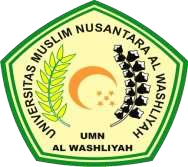 OLEH :ARIFIN TAHIR PARINDURI
NPM. 173114014PROGRAM STUDI MANAJEMENFAKULTAS EKONOMIUNIVERSITAS MUSLIM NUSANTARA AL-WASHLIYAH MEDAN2021